БОЙОРОК                                                                                       РАСПОРЯЖЕНИЕ«10» июнь 2021 й                        №  23 р                    «10» июня 2021 гВ целях обеспечения охраны жизни людей на водных объектах на территории сельского поселения Старотумбагушевский сельсовет муниципального района Шаранский район Республики Башкортостан:Создать рабочую мобильную группу на территории сельского поселения Старотумбагушевский сельсовет муниципального района Шаранского района Республики Башкортостан в следующем составе:Бадамшин Ильдар Халимович – глава сельского поселения;Ильгузин А.М. – староста д. Старотумбагушево;Саитов А.А. – староста д. Новотумбагушево;Исламов И.Ф. – староста д. Каразыбаш;Калеев В.И. – староста д. Новый Кичкиняш;Саитов В.Д. – староста д. Старый Кичкиняш;Сомов И.С. – староста дд. Темяково, Елань-Елга, Новая Сбродовка.Установить запрещающие аншлаги в необорудованных местах возможного купания людей на водных объектах сельского поселения. Организовать ежедневные рейды с целью выявления лиц, купающихся в водоеме в нетрезвом состоянии, несовершеннолетних детей, купающихся без присмотра законных представителей, лиц, купающихся в запрещенных для купания местах.Контроль за выполнением настоящего распоряжения оставляю за собой.И.о. главы сельского поселения                                А.Д. Гумерова Башкортостан РеспубликаһыныңШаран районымуниципаль районыныңИске Томбағош  ауыл советыауыл биләмәһе ХакимиәтеҮҙәк урамы, 14-се йорт, Иске Томбағош  ауылыШаран районы Башкортостан Республикаһының 452636 Тел.(34769) 2-47-19, e-mail:sttumbs@yandex.ruwww.stumbagush.sharan-sovet.ru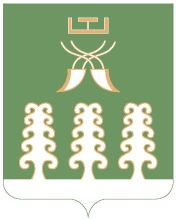 Администрация сельского поселенияСтаротумбагушевский сельсоветмуниципального районаШаранский районРеспублики Башкортостанул. Центральная, д.14 д. Старотумбагушево                             Шаранского района Республики Башкортостан, 452636 Тел.(34769) 2-47-19, e-mail:sttumbs@yandex.ru,www.stumbagush.sharan-sovet.ru